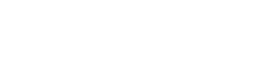 Scholarship GuidanceScholarship DetailsProfessor Derek Reid established the Robert Reid Award in memory of his late father. The awards have been supporting Abertay students for many years, providing over £15,000 of awards. The Fund helps local students who have overcome significant challenges to attend university, and feel that they will benefit from a university education to achieve their full potential. What type of funding is available?The awards are up to £500 and it is the panel’s discretion to make an award or a number of awards in any academic year.Who can apply? In order to be eligible to apply, you must meet all of the following criteria: • Be a permanent resident in Scotland • Be eligible for the Young Student Bursary from SAAS or over 25 (at the start of the course) • Be committed to successfully obtain a degree qualificationApplicants who have entered or who have been accepted for a University programme can apply for an award to support them in their studies.What evidence is required? Please attach the following documents to support your application: • Two references in support of your application – Personal and Academic • Letter of Student Support Award (i.e. SAAS or Student Finance award letter)How can I apply?Please complete the Robert Reid Award Application form available on the intranet ensuring that you answer all questions and complete all sections of the application.Applications may be submitted in the following ways:By email: (In PDF/word format) to advisory@abertay.ac.ukIn person:Student Services Reception Desk on level 2 of the LibraryBy Post to: The Advisory ServiceStudent ServicesBernard King LibraryAbertay UniversityBell StreetDundeeDD1 1HGWhat is the deadline?10am on Monday 28th November 2016Who do I contact for support or with questions about my application?Please contact the Advisory Team if you have any questions or if you would like any support with completing your application. The Advisory TeamStudent Services Level 2The Bernard King Library Email: advisory@abertay.ac.ukTelephone: 01382 308051Funding Drop Ins: Monday 2-3:30pm, Tuesday 11:30-1pm, Thursday 3-4:30pmAppointments available out with – please call or email to arrangeWhat happens once my application is submitted?Outcome of applicationAll applicants will be notified of the outcome of their application by email, at the earliest possible opportunity following the panel’s decision. We cannot respond to progress requests.Payment of awardsAwards will be paid in two instalments upon confirmation of satisfactory module results.Successful students will be invited to meet with the Trustee after receipt of the second instalment.Name of ScholarshipRobert Reid Award